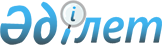 Об организации и проведении приписки граждан к призывному участку в январе-марте 2018 годаРешение акима города Балхаш Карагандинской области от 2 ноября 2017 года № 06-р. Зарегистрировано Департаментом юстиции Карагандинской области 20 ноября 2017 года № 4452
      Руководствуясь Законом Республики Казахстан от 23 января 2001 года "О местном государственном управлении и самоуправлении в Республике Казахстан", во исполнение Закона Республики Казахстан от 16 февраля 2012 года "О воинской службе и статусе военнослужащих" и приказа Министра обороны Республики Казахстан от 24 января 2017 года № 28 "Об утверждении Правил воинского учета военнообязанных и призывников" (зарегистрирован в Реестре государственной регистрации нормативных правовых актов за № 14881), аким города Балхаш РЕШИЛ:
      1. С января по март 2018 года организовать приписку к призывному участку граждан, которым в год приписки исполняется 17 лет. 
      2. Рекомендовать акимам поселков Гулшат и Саяк, руководителям организаций, учебных заведений, кооперативам собственников квартир предоставить списки граждан 2001 года рождения согласно приложению 1 Правил воинского учета военнообязанных и призывников, утвержденных приказом Министра обороны Республики Казахстан от 24 января 2017 года № 28 "Об утверждении Правил воинского учета военнообязанных и призывников" (зарегистрирован в Реестре государственной регистрации нормативных правовых актов за № 14881) в республиканское государственное учреждение "Объединенный отдел по делам обороны города Балхаш Карагандинской области", для прохождения приписки к призывному участку.
      3. Рекомендовать руководителям организаций образования и иных организаций при получении допризывниками повесток на медицинскую комиссию освободить их от работы, учебы для прохождения медицинского освидетельствования и сбора документов.
      4. Республиканскому государственному учреждению "Объединенный отдел по делам обороны города Балхаш Карагандинской области" (Аманжолов Н.У.) до 15 апреля 2018 года предоставить акиму города информацию об итогах приписки граждан 2001 года рождения к призывному участку.
      5. Контроль за исполнением настоящего решения возложить на заместителя акима города Балхаш Жаксылыкову Саягуль Жаксылыковну. 
      6. Настоящее решение вводится в действие после его первого официального опубликования.
      СОГЛАСОВАНО 
					© 2012. РГП на ПХВ «Институт законодательства и правовой информации Республики Казахстан» Министерства юстиции Республики Казахстан
				
      Аким города Балхаш 

А. Аглиулин

      Начальник республиканского
государственного учреждения
"Объединенный отдел
по делам обороны города Балхаш
Карагандинской области"
"02" ноября 2017 года
____________ Н.У. Аманжолов
